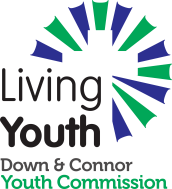 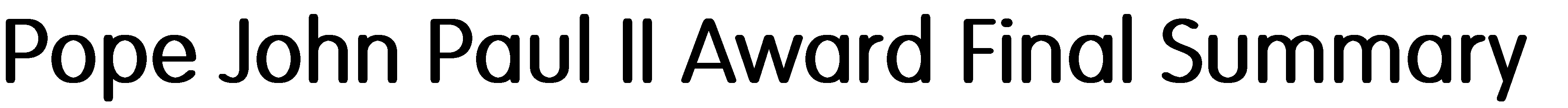 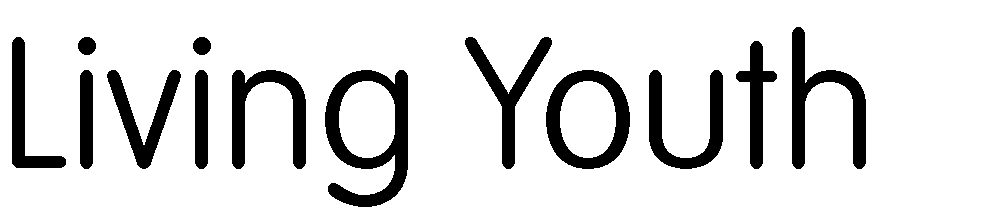 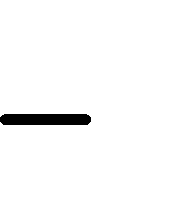 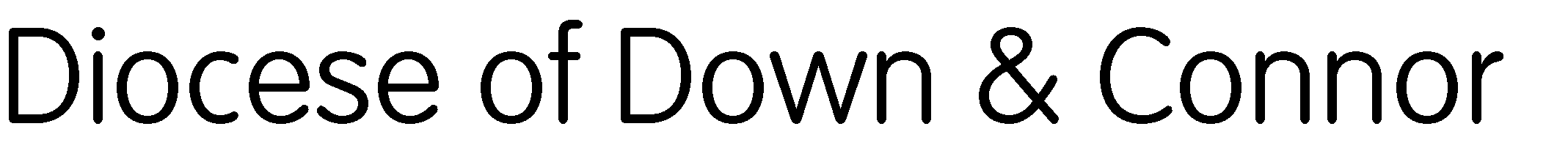 Dear Student,We would like to thank you for volunteering in the PJPII Award and we understand that due tolockdown and new regulations, you may not have had the opportunities to complete your PJPII Award in the way you had initially intended to.Due to COVID-19 this year, Living Youth and your Award Leaders have decided to award all students the Gold PJPII Award due to all the unforeseen circumstances of the pandemic.To finish the PJPII Award you must complete this ‘PJPII Award Final Summary’ and upload your Record Card to this document before emailing it to your Award Leader.Living Youth are making the Final Summary paperless this year, but if you do require a hard copy booklet to complete your award, please contact your Award Leader.Final Summary GuideThere are video and written guides available at www.livingyouth.co.uk/pjpii-submissions that will help and guide you in completing the Final Summary Questions.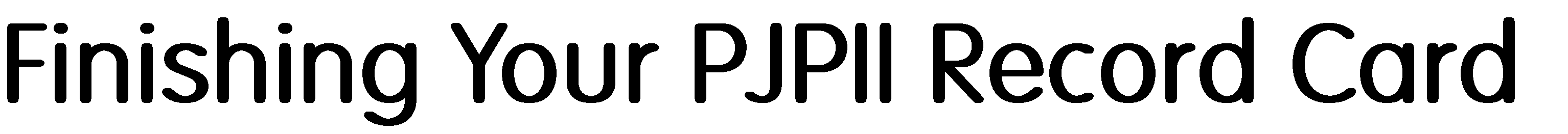 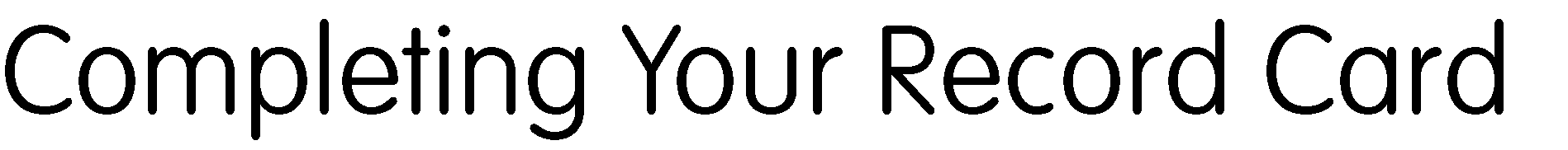 The ‘Full Date,’ ‘Name of Activity’ and ‘Tick if Parish’ is required for each Activity. (Don’t use “ ” marks)Activities should ideally be listed in chronological order.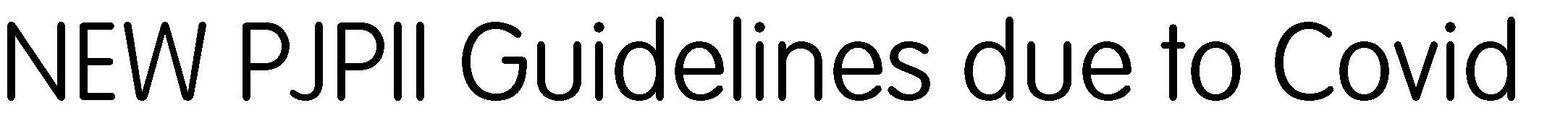 You DO NOT need your Record Card fully completed to receive the Gold Award. Although if you can help us by telling us about any activities you were planning on doing or any alternative activities you completed.You can claim activities for anytime you brought faith or service to your family, friends or communities- please tell us about them.50% of your activities do not have to be Parish Based, though 50% of them should have a faith element.You DO NOT need your activities signed by a facilitator, your Award Leader or Parish Priest.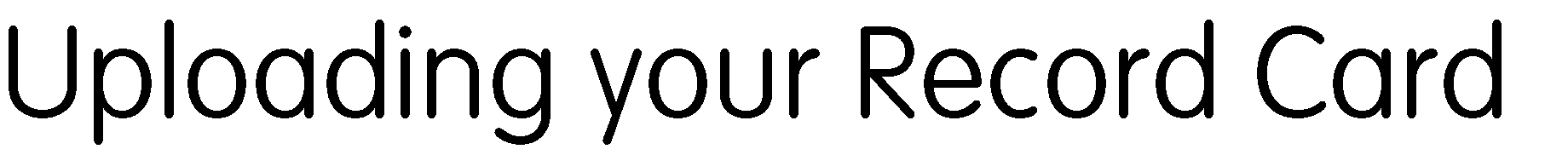 Please take and upload a picture of the front and back of your PJPII Record Card and upload them into this document.Please make sure that details on the Record Card can be read, and it takes up as much of the image as possible.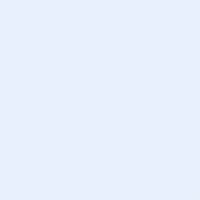 Parish Involvement 	Social AwarenessTo Upload an image, click on the box's above, browse your computer for the image you want to upload and click open.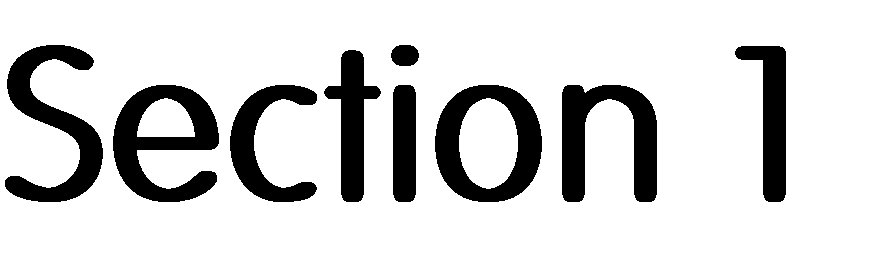 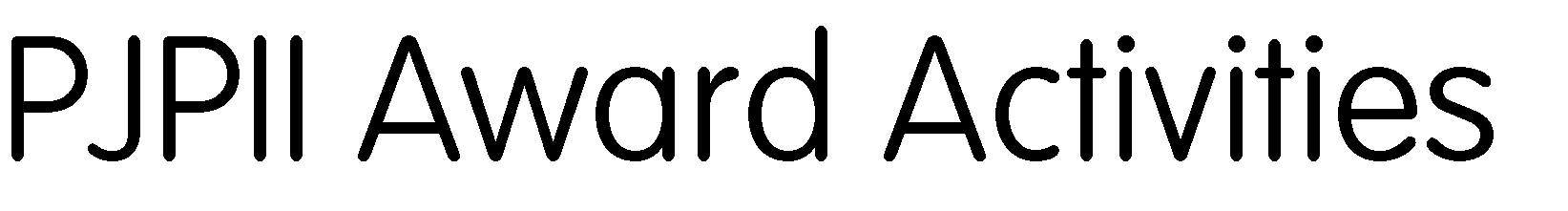 1/ List six activities that you have completed as part of the PJPII Award and explain your role.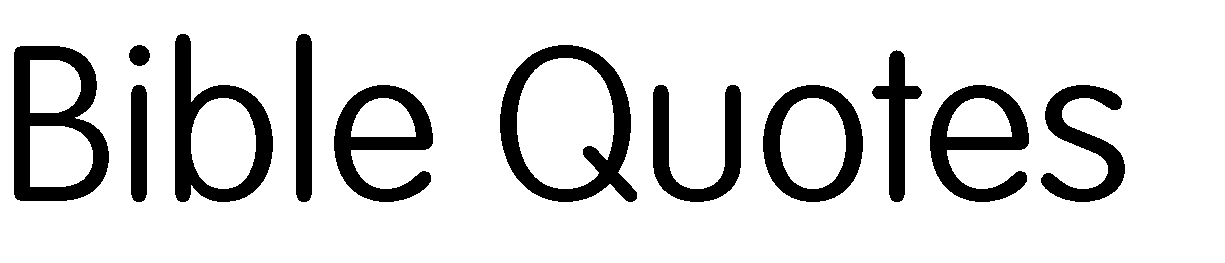 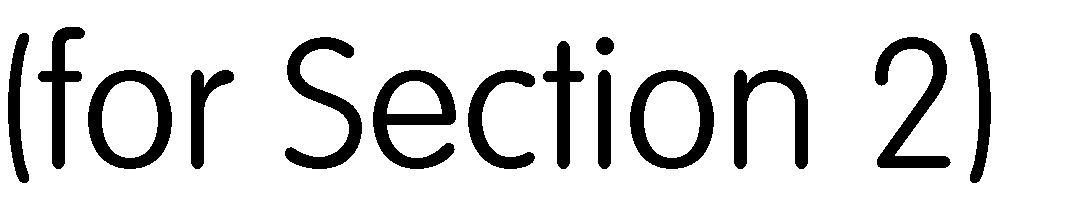 “Each of you should use whatever gift you have received to serve others, as faithful stewards of God’s grace in its various forms.” 1 Peter 4:10  “There are different kinds of gifts, but the same Spirit distributes them. There are different kinds of service, but the same Lord. There are different kinds of working, but in all of them and in everyone it is the same God at work.” 1 Corinthians 12“You are the light of the world … let your light shine before others, that they may see your good deeds and glorify your Father in heaven.”Matthew 5: 14-16“Love the Lord your God with all your heart and with all your soul and with all your mind. This is the first and greatest commandment. And the second is like it: ‘Love your neighbour as yourself.” Matthew 22: 37-39“I have come that they may have life and have it to the full.” John 10:10“I give you a new commandment: Love one another! Just as I have loved you, you also must love one another.” John 13:34“Truly I tell you, whatever you did for one of the least of these brothers and sisters of mine, you did for me.” Matthew 25:40Children’s Ministry Work “Let the little children come to me, and do not hinder them, for the kingdom of heaven belongs to such as these.” Matthew 19:14“Don't let anyone think less of you because you are young. Be an example to all believers in what you say, in the way you live, in your love and your faith.” Timothy 4:12 “Then he said, 'In truth I tell you, unless you change and become like children you will never enter the kingdom of Heaven. And so, the one who makes themselves like a child is the greatest in the kingdom of Heaven. 'Anyone who welcomes one child like this in my name welcomes me.” Matthew 18: 3-5 School Club/Afterschool/Mentoring “A spiritual gift is given to each of us so we can help each other.” 1 Corinthians 12:7-11“The Lord has filled him with the spirit of God, giving him great wisdom, ability, and expertise in all kinds of crafts.” Exodus 35:31Choir/Folk Group “I will sing to the Lord as long as I live; I will sing praise to my God while I have my being.” Psalm 104:33“Serve the Lord with gladness! Come into his presence with singing!” Psalm 100:2Fundraising for or volunteering with Charities “Do to others as you would have them do to you.” Luke 6:31 “For as in one body we have many members, and all the members do not have the same function, so we, though many, are one body in Christ, and individually members one of another.” Romans 12: 4-5“Faith by itself, if it is not accompanied by action, is dead.” James 2:17Reading at Mass or Services “When you read you can understand my insight into the mystery of Christ.” Ephesians 3:4“Blessed is he who reads and those who hear the words of the prophecy.” Revelation 1:3Eucharistic Minister “Jesus said to them, "I am the bread of life; he who comes to Me will not hunger, and he who believes in Me will never thirst.” John 6:35“For the bread of God is that which comes down from heaven and gives life to the world.” John 6:33Welcome Ministry and Hospitality “For if you love those who love you, what reward do you have? Do not even the tax collectors do the same? And if you greet only your brothers, what more are you doing than others? Do not even the Gentiles do the same?” Matthew 5:46-48 Serving the Church “Whatever you do, work heartily, as for the Lord and not for men.” Colossians 3:23“So then, as we have opportunity, let us do good to everyone, and especially to those who are of the household of faith.” Galatians 6:10“Therefore welcome one another as Christ has welcomed you, for the glory of God.” Romans 15:7Christmas Appeal Hampers “For I was hungry and you gave me something to eat, I was thirsty and you gave me something to drink, I was a stranger and you invited me in, I needed clothes and you clothed me, I was sick and you looked after me, I was in prison and you came to visit me.” Matthew 25:35-36Environmental “The Lord God took the man and put him in the Garden of Eden to work it and keep it.” Genesis 2:15 “You alone are the LORD. You made the heavens, even the highest heavens, and all their starry host, the earth and all that is on it, the seas and all that is in them. You give life to everything, and the multitudes of heaven worship you.” Nehemiah 9:6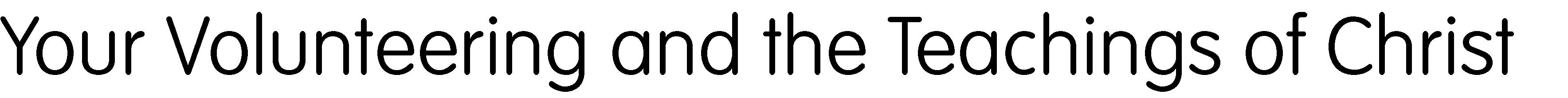 Choose and list below three of the activities you outlined in Section 1.For each activity select an appropriate Bible Quote that relates to your activity (see page 4 for list for ideas).What is the connection between your PJPII Award activity and the Bible Quote?After completing Sections 1 and 2, please take a break and before starting into sections 3 and 4, please watch "Pope John Paul II" by "Christopher Stefanick" which is available on YouTube.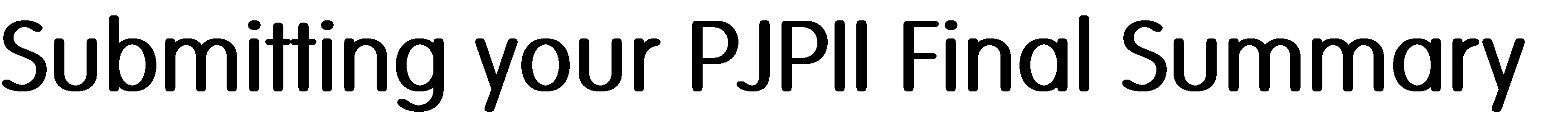 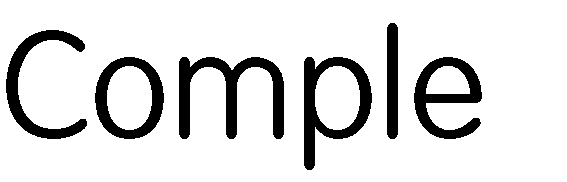 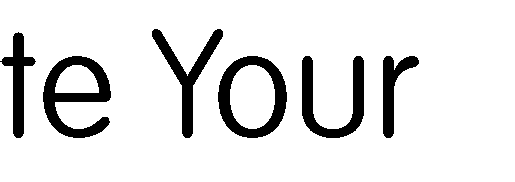 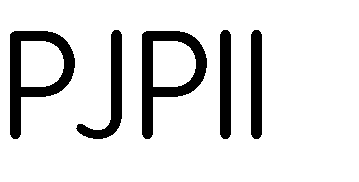 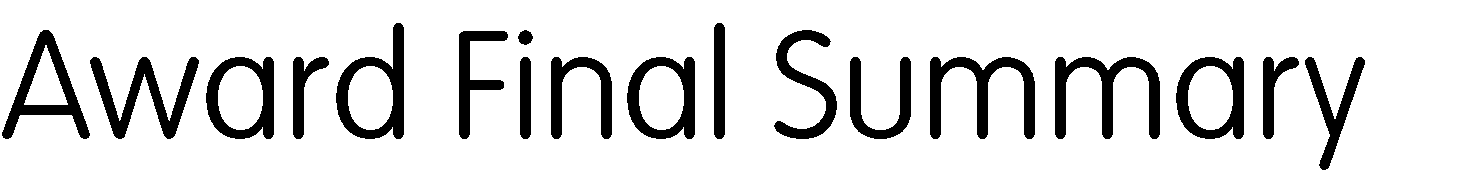 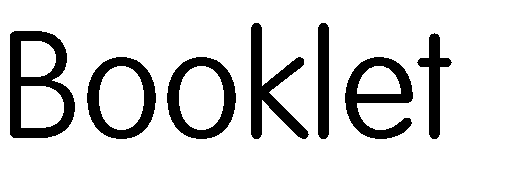 Ensure you fill in your Name, Award Centre, Parish Attended and Award Leader on page 1.Complete your Record Card as fully as you can and take photos of the front and back of the Record Card.Upload the photos of your Record Card into the PJPII Award Final Summary Booklet on page 2.Complete Sections 1 - 4 as best as you can, making use of the Final Summary Guide available atwww.livingyouth.co.uk/pjpii-submissions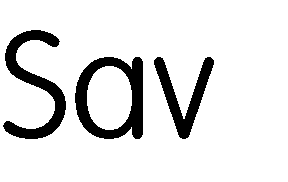 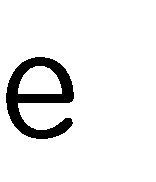 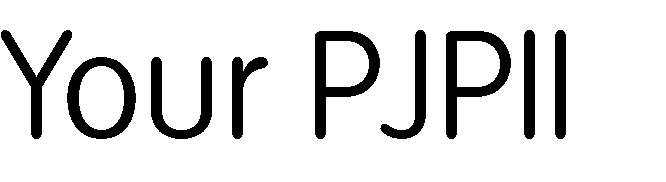 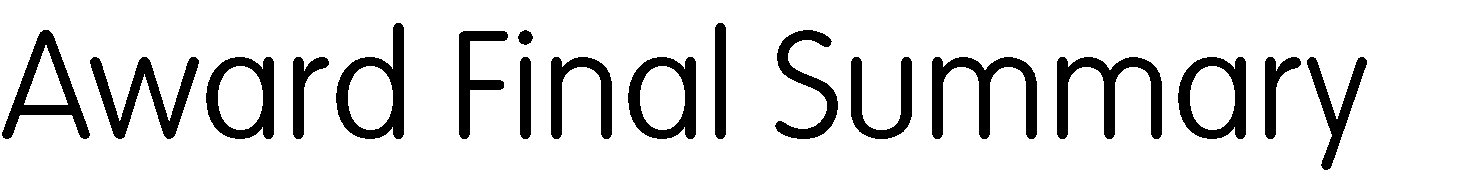 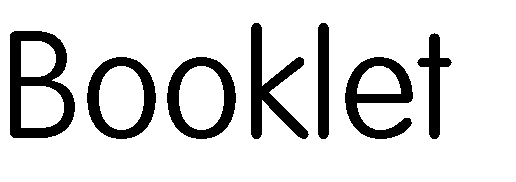 Rename your document so it is saved in the following format:Award Centre Code.Surname.Firstname.2020e.g. Joe Bloggs who attends St Killian's College would be: SKC.Bloggs.Joe.2020e.g. Jane Smyth who attends Dominican College, Belfast would be: DCB.Smyth.Jane.2020Please use the box below for your Award Centre Code.Award Centre Codes: 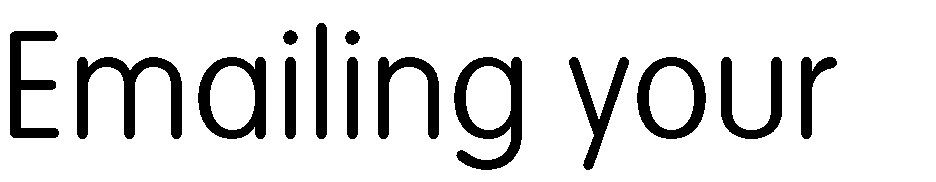 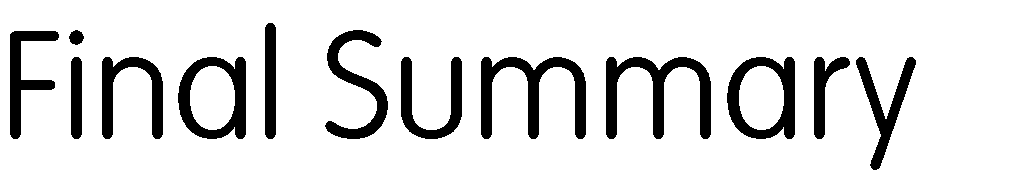 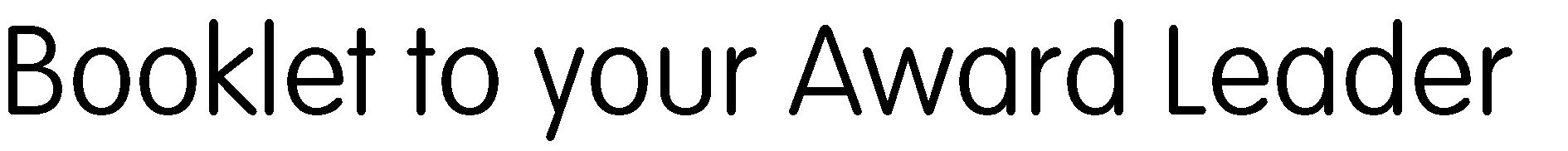 Once you have completed your booklet, saved and renamed the document, email your Final Summary Booklet directly to your Award Leader, and that is your PJPII Award completed.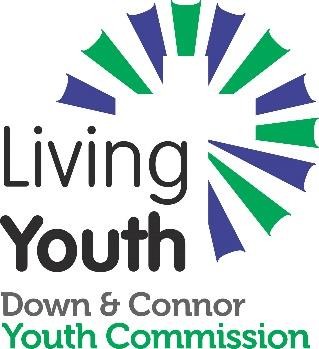 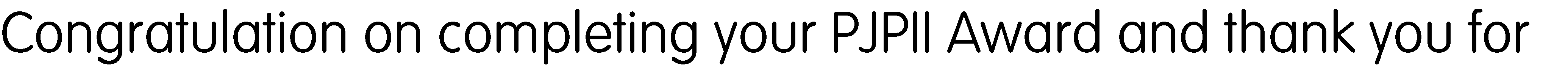 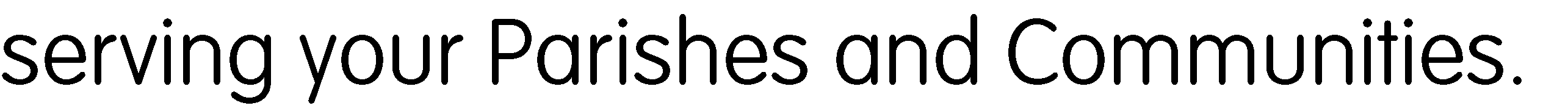 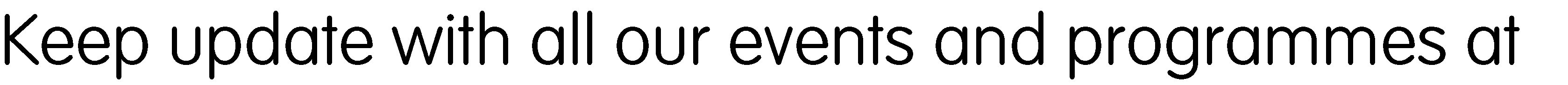 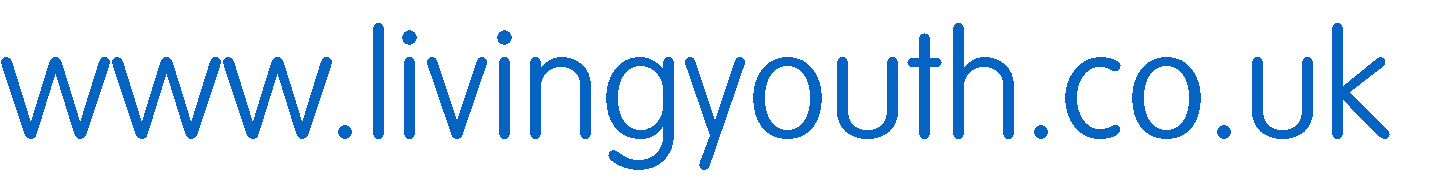 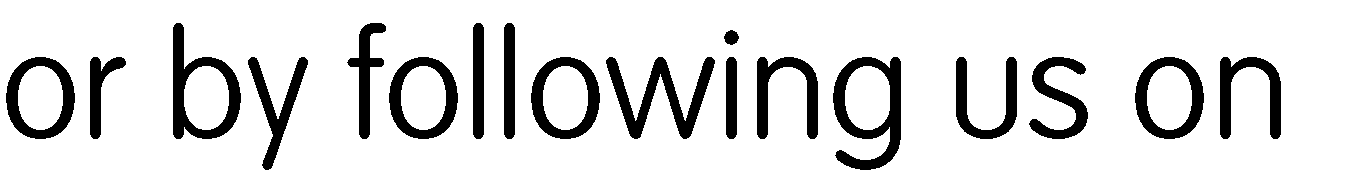 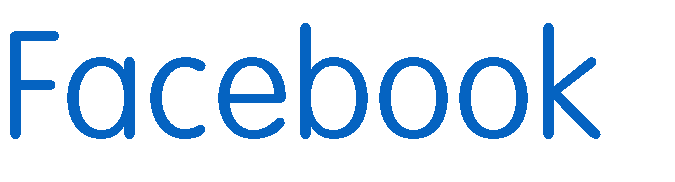 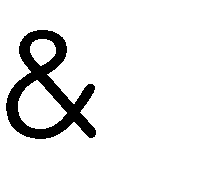 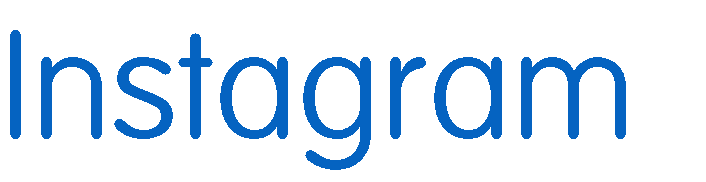 Name: Award Centre: Parish Attended: Award Leader: For Office Use OnlyParish Involvement Activity 1Activity:Role:1/ Social Involvement Activity 1Activity:Role:Parish Involvement Activity 2Activity:Role:Social Involvement Activity 2Activity:Role:Parish Involvement Activity 3Activity:Role:Social Involvement Activity 3Activity:Role:2/ Please list three ways you have helped others by being involved in these activities.2.3.3/ Please list three ways being involved in these activities have helped you develop personally.1.2.3.1/ Activity: Bible Quote: Connection between Activity & Scripture: 2/ Activity: Bible Quote: Connection between Activity & Scripture: 3/ Activity: Bible Quote: Connection between Activity & Scripture: 1/ How has volunteering for the PJPII Award affected your faith?2/ What helps keep you involved in your faith?3/ As a young person, why is it important to you to be a member of the Catholic Church?4/ What are the biggest challenges to practising your faith and how have you overcome these?1/ List three ways why is it important to have young people involved in the Church?1.2.3.2/ List three ways you will stay involved in your parish after you have completed the PJPII Award?1.2.3.3/ What activities do you think could be added to the PJPII Award if it has to be completed with social distancing regulations in place?4/ What did you most enjoy about the PJPII Award?